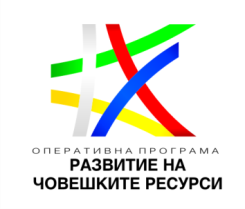 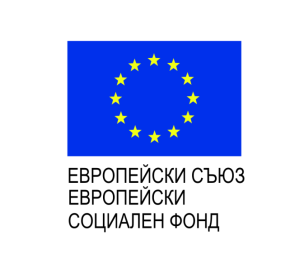 Процедурата се осъществява с финансовата подкрепа наЕвропейския социален фондBG05M9OP001-2.005-0116-C01 “ Иновативни интегрирани услуги за подкрепена заетост за лица с увреждания”ВЕЛИКОБРИТАНИЯ: ENABLE - Всички в ЕдинбургEnable Scotland UKSocial Services/ Support ProviderMr Jamie RutherfordInspire House, 3 Renshaw Place, Eurocentral, North Lanarkshire, (Scotland) UKwww.enable.org.ukВсички в Единбург предлагат услуга, която отговаря на 5-степенния модел за подкрепена заетост в Шотландия, тъй като признава ефективността му в подкрепа на търсещите работа лица с увреждания, за да получат и запазят заетост. Моделът се доставя чрез подход, ориентиран към личността, който отразява променящите се нужди на клиентите и гъвкавостта, която това изисква. Услугите се доставят с темп и по начин, подходящ за всеки индивид, което дава възможност на всеки човек да напредне в подходящ период от време. Всички в Единбург виждат намирането на работа като нещо много повече от получаване на възнаграждение - това означава да се сприятеляват, да бъдат част от общността и да имат независимост.Програмата отговаря на нуждите на редица клиенти с увреждания, те оценяват техните способности и квалификация и ги подкрепят при намирането на подходяща работа. Тогава работниците допринасят за трудовия опит на много хора с увреждания, като помагат на работодателите да разберат предизвикателствата и възможностите за наемане на хора с увреждания и им помагат да създадат подходяща работна среда, способна да отговори на нуждите на работниците с увреждания и насърчава овластяването, социалното включване, достойнството и уважението.Програмата ангажира около 800 клиенти годишно (1500 досега) и постига около 450 положителни резултати.Програмата също така има за цел създаване на ефективни партньорства и наблюдение на различни центрирани от работодателя.Проектът се осъществява с финансовата подкрепа на Оперативна програма „Развитие на човешките ресурси”, съфинансирана от Европейския социален фонд на Европейския съюз